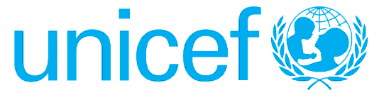 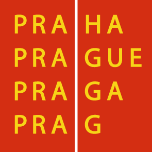 Příloha č. 1 – Žádost o finanční příspěvek Žádost městských částí hl. m. Prahy o finanční příspěvek na rok 2023 z projektu „UNICEF – pomoc uprchlíkům“Žádost městských částí hl. m. Prahy o finanční příspěvek na rok 2023 z projektu „UNICEF – pomoc uprchlíkům“Žádost městských částí hl. m. Prahy o finanční příspěvek na rok 2023 z projektu „UNICEF – pomoc uprchlíkům“Žádost městských částí hl. m. Prahy o finanční příspěvek na rok 2023 z projektu „UNICEF – pomoc uprchlíkům“Žádost městských částí hl. m. Prahy o finanční příspěvek na rok 2023 z projektu „UNICEF – pomoc uprchlíkům“Žádost městských částí hl. m. Prahy o finanční příspěvek na rok 2023 z projektu „UNICEF – pomoc uprchlíkům“Žádost městských částí hl. m. Prahy o finanční příspěvek na rok 2023 z projektu „UNICEF – pomoc uprchlíkům“Žádost městských částí hl. m. Prahy o finanční příspěvek na rok 2023 z projektu „UNICEF – pomoc uprchlíkům“Žádost městských částí hl. m. Prahy o finanční příspěvek na rok 2023 z projektu „UNICEF – pomoc uprchlíkům“Žádost městských částí hl. m. Prahy o finanční příspěvek na rok 2023 z projektu „UNICEF – pomoc uprchlíkům“Žádost městských částí hl. m. Prahy o finanční příspěvek na rok 2023 z projektu „UNICEF – pomoc uprchlíkům“Městská část hl. m. Prahy
 vyplňte přesný název:Městská část Praha 13,Sluneční náměstí 2580/13,15800 Praha 5 - StodůlkyMěstská část Praha 13,Sluneční náměstí 2580/13,15800 Praha 5 - StodůlkyMěstská část Praha 13,Sluneční náměstí 2580/13,15800 Praha 5 - StodůlkyMěstská část Praha 13,Sluneční náměstí 2580/13,15800 Praha 5 - StodůlkyMěstská část Praha 13,Sluneční náměstí 2580/13,15800 Praha 5 - StodůlkyMěstská část Praha 13,Sluneční náměstí 2580/13,15800 Praha 5 - StodůlkyPříspěvková organizace vyplňte přesný název včetně uvedení IČO:Mateřská škola ZAHRÁDKA, Praha 13, Husníkova 2076Husníkova 2076/6, 158 00 Praha 5 – StodůlkyIč:65990994Mateřská škola ZAHRÁDKA, Praha 13, Husníkova 2076Husníkova 2076/6, 158 00 Praha 5 – StodůlkyIč:65990994Mateřská škola ZAHRÁDKA, Praha 13, Husníkova 2076Husníkova 2076/6, 158 00 Praha 5 – StodůlkyIč:65990994Mateřská škola ZAHRÁDKA, Praha 13, Husníkova 2076Husníkova 2076/6, 158 00 Praha 5 – StodůlkyIč:65990994Mateřská škola ZAHRÁDKA, Praha 13, Husníkova 2076Husníkova 2076/6, 158 00 Praha 5 – StodůlkyIč:65990994Mateřská škola ZAHRÁDKA, Praha 13, Husníkova 2076Husníkova 2076/6, 158 00 Praha 5 – StodůlkyIč:65990994Název opatřeníVysvětlení pro následující sloupce:Vysvětlení pro následující sloupce:Celkem v Kč za opatřeníCelkem v Kč za opatřeníPředpokládaný počet třídPředpokládaný počet podpořených osob (ukrajinská národnost)Předpokládaný počet podpořených osob (národnost jiná, popř. jaká)PoznámkaPoznámkaPoznámka1.1 Vybavení nových tříd nábytkem a dalším souvisejícím materiálem s cílem rozšířit přístup ukrajinských uprchlických dětí k předškolnímu vzděláváníV následujícím sloupci uveďte celkové/ předpokládané náklady za období v tomto opatření za výše uvedenou příspěvkovou organizaci.V následujícím sloupci uveďte celkové/ předpokládané náklady za období v tomto opatření za výše uvedenou příspěvkovou organizaci. 43000 43000231 ukr. uprchlíků0LůžkovinyNádobíLůžkovinyNádobí1.3 Zajištění potřebných materiálů pro rané učení, hru a tvůrčí činnostiV následujícím sloupci uveďte celkové/ předpokládané náklady za období v tomto opatření za výše uvedenou příspěvkovou organizaci.V následujícím sloupci uveďte celkové/ předpokládané náklady za období v tomto opatření za výše uvedenou příspěvkovou organizaci. 217000 217000231ukr. uprchlíků0Kuchyňky, dětské nádobíčko, autíčka,Lego duplo,panenky,didaktické karty, pohádkové knížky a encyklopedie, pastelky, fixy, vodové barvy, temperové barvy,  čtvrtky, barevné papíry různých formátů, nůžky pro praváky a leváky, lepidla, lepicí pásky,drobný výtvarný materiál,míče, švihadla, hračky na písek,didaktické hry, náplně do tiskárny pro tisk pracovních listů,laminovací folie pro tvorbu didaktických a vzdělávacích materiálů, připínáčky, kolíčky,šanony na portfolia, krabice a boxy na pomůcky,odborná pedagogická literatura.Kuchyňky, dětské nádobíčko, autíčka,Lego duplo,panenky,didaktické karty, pohádkové knížky a encyklopedie, pastelky, fixy, vodové barvy, temperové barvy,  čtvrtky, barevné papíry různých formátů, nůžky pro praváky a leváky, lepidla, lepicí pásky,drobný výtvarný materiál,míče, švihadla, hračky na písek,didaktické hry, náplně do tiskárny pro tisk pracovních listů,laminovací folie pro tvorbu didaktických a vzdělávacích materiálů, připínáčky, kolíčky,šanony na portfolia, krabice a boxy na pomůcky,odborná pedagogická literatura.2.1. Zlepšení materiálního zázemí a vybavení základních škol otevřením dalších míst pro děti uprchlíků, včetně jednoletých předškolních třídV následujícím sloupci uveďte celkové/ předpokládané náklady za období v tomto opatření za výše uvedenou příspěvkovou organizaci.V následujícím sloupci uveďte celkové/ předpokládané náklady za období v tomto opatření za výše uvedenou příspěvkovou organizaci.2.2 Podpora účasti ukrajinských dětí na základních školách a mimoškolních aktivitách prostřednictvím poskytování příspěvku na učebnice, psací potřeby a mimoškolní aktivityV následujícím sloupci uveďte celkové/ předpokládané náklady za období v tomto opatření za výše uvedenou příspěvkovou organizaci.V následujícím sloupci uveďte celkové/ předpokládané náklady za období v tomto opatření za výše uvedenou příspěvkovou organizaci.CELKEMCELKEMCELKEM260000 Kč260000 Kč2310………